ZEMĚMĚŘICKÝ A KATASTRÁLNÍ INSPEKTORÁT V PRAZEPod sídlištěm 1800/9, Praha 8, 182 11Telefon 284041310  Fax:  284041311 E-mail:  zki.praha@cuzk.cz  ID datové schránky:  ck2adsq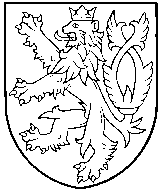 Sp. zn.: ZKI PR-P-1/106/2014-13V Praze dne 14.3.2014ROZHODNUTÍZeměměřický a katastrální inspektorát v Praze (dále jen „ZKI v Praze“), jako správní orgán věcně a místně příslušný podle ustanovení § 4 písm. f) a přílohy č. 1 zákona č. 359/1992 Sb., o zeměměřických a katastrálních orgánech, ve znění pozdějších předpisů, rozhodl v řízení vedeném ve věci porušení pořádku na úseku zeměměřictví podle ustanovení § 17b odst. 1 písm. c) bod 1. zákona č. 200/1994 Sb., o zeměměřictví a o změně a doplnění některých zákonů souvisejících s jeho zavedením, ve znění pozdějších předpisů (dále jen „zákon o zeměměřictví“), s Ing. XY nar. xx.x.xxxx, Xxxxxx xxx, xxx xx Xxxxx - Xxxxxx, fyzickou osobou, které bylo uděleno úřední oprávnění č. xxx,  takto:Ing. XY, nar. xx.x.xxxx, Xxxxxx xxx, xxx xx Xxxxx - Xxxxxx                                                                  dopustilajiného správního deliktu na úseku zeměměřictví ve smyslu ustanovení § 17b odst. 1 písm. c) bod 1. zákona o zeměměřictví, spočívající v tom, že jako fyzická osoba, které bylo uděleno úřední oprávnění, nedodržuje podmínky nebo povinnosti stanovené tímto zákonem pro ověřování výsledků zeměměřických činností využívaných pro katastr nemovitostí České republiky nebo základní státní mapové dílo. Ing. XY, držitelka úředního oprávnění č. xxx, vydaného v rozsahu uvedeném v ustanovení § 13 odst. 1 písm. a), b) a c) zákona o zeměměřictví, ověřila dokumentaci výsledků zeměměřických činnosti ke  geometrickému plánu (dále jen „GP“) č. xxx-xx/2013 v katastrálním území (dále jen „k.ú.“) Xxxxxxxx, obec Xxxxxxx, okres Xxxxxx, pro rozdělení pozemku a GP č. xxx-xx/2013 k.ú. Xxxxxx, obec Xxxxxx, okres Xxxxx, pro rozdělení pozemku, které obsahovaly vady a nedostatky popsané v odůvodnění tohoto rozhodnutí. Ing. XY při ověřování výsledků zeměměřických činností nevycházela vždy ze spolehlivě zjištěného stavu věci a jednala neodborně, čímž porušila povinnosti stanovené jí, jako fyzické osobě, které bylo uděleno úřední oprávnění pro ověřování výsledků zeměměřických činností,  ustanovením § 16 odst. 1 písm. a) zákona o zeměměřictví.ZKI v Praze ukládá za výše uvedený jiný správní delikt na úseku zeměměřictví                  Ing. XY, nar. xx.xx.xxxx, Xxxxxxx xxx, xxx xx Xxxxx - Xxxxxxxxx,pokutu ve výši 35.000,- Kč, (slovy třicetpět tisíc korun českých).Jmenovaná je povinna uloženou pokutu uhradit do 30 dnů ode dne nabytí právní moci tohoto rozhodnutí Celnímu úřadu pro hlavní město Prahu, se sídlem Washingtonova 7, 113 54 Praha 1, a to na účet 3754-67724011/0710, variabilní symbol xxxxxxxxxx, konstantní symbol 1148, při platbě poštovní poukázkou 1149. Odůvodnění:ZKI v Praze zahájil správní řízení z moci úřední podle ustanovení § 46 odst. 1 zákona           č. 500/2004 Sb., správního řádu, v platném znění (dále jen „správní řád“), ve věci porušení pořádku na úseku zeměměřictví podle ustanovení § 17b odst. 1 písm. c) bod 1. zákona o zeměměřictví dnem doručení oznámení o zahájení řízení účastníkovi řízení, tj. v souladu s § 24 odst. 1 zákona č. 500/2004 Sb., správní řád, ve znění pozdějších předpisů (dále jen „správní řád“) dnem 23.1.2014.Za účelem řádného zjištění skutečného stavu věci, podání vysvětlení a uplatnění práv Ing. XY (dále jen „ověřovatelka“) ZKI v Praze nařídil pod sp.zn. ZKI PR-P-1/106/2014 ze dne 22.1.2014 ústní jednání podle § 49 správního řádu a ověřovatelku k tomuto jednání dle ustanovení § 59 správního řádu předvolal na den 11.2.2014. Na tomto ústním jednání dne 11.2.2014 byla přítomna ověřovatelka, která nevyužila možnosti dle § 33 správního řádu nechat se při jednání zastupovat. Za ZKI v Praze se jednání účastnili Mgr. Petr Borovička, Ing. Blanka Machek a Bc. et Bc. Šárka Veselá. Dále byl přítomen též Bc. RS, nar. xx.xx.xxxx, Xxxxxxx xxx, xxx xx  Xxxxxx, geodet a zhotovitel geometrických plánů, které jsou předmětem tohoto řízení o porušení pořádku. Ověřovatelka na tomto jednání a dále dodatečně též dne 25.2.2014 předložila kompletní evidenci všech výsledků zeměměřických činností, které ověřila za posledních pět let, a další podklady pro prokázání svých tvrzení. Z jednání uskutečněného dne 11.2.2014 byl vyhotoven protokol ve dvou stejnopisech, který ověřovatelka tentýž den podepsala a jeden výtisk obdržela.Porušení pořádku na úseku zeměměřictví ve smyslu § 17b odst. 1 písm. c) bodu 1. zákona o zeměměřictví, tj. nedodržení podmínek nebo povinností stanovených tímto zákonem při ověřování výsledků zeměměřických činností využívaných pro katastr nemovitostí České republiky nebo základní mapové dílo, se ověřovatelka dopustila tím, že jako fyzická osoba, které bylo uděleno úřední oprávnění pro ověřování výsledků zeměměřických činností, se při výkonu své činnosti neřídila ustanovením § 16 odst. 1 písm. a) zákona o zeměměřictví, nejednala odborně, nestranně a nevycházela vždy ze spolehlivě zjištěného stavu věci při ověřování výše uvedených výsledků zeměměřických činností. Konkrétně:A) GP č. xxx-xx/2013 v katastrálním území Xxxxxxxx, obec Xxxxxxxx, okres Xxxxxx, pro rozdělení pozemkuZKI má za prokázané, že ověřovatelka ověřila výše uvedený GP, ačkoliv náležitostmi a přesností neodpovídá právním předpisům, neboť je podle ust. § 76 odstavec 1 písmeno a) vyhlášky č. 26/2007 Sb., kterou se prováděl zákon č. 265/1992 Sb., o zápisech vlastnických a jiných věcných práv k nemovitostem, a zákon č. 344/1992 Sb., o katastru nemovitostí České republiky, (dále jen „předchozí KatV“, platná do 31.12.2013) (nyní ustanovení § 77 odst. 1 písm. a) vyhlášky č. 357/2013 Sb., kterou se provádí zákon č. 256/2013 Sb. o katastru nemovitostí (katastrální zákon), ve znění pozdějších předpisů, dále jen KATV), vyhotoven na podkladě záznamu podrobného měření změn (dále jen “ZPMZ“) č. 133 s dále popsanými vadami a nedostatky, čímž je porušeno ust. § 78 odst. 1 předchozí KatV (nyní ust. § 84 odst. 2 KATV). K jednotlivým částem zjištění se uvádí následující:Neúplná dokumentace náležitostí ZPMZ a jeho příloh dle ust. bodu 16 přílohy předchozí KatV (nyní bod 16 přílohy KATV):I.1. ZPMZ – zápisník: Závažným porušením ust.  § 71 odst. 1, 3, 4, 6 a 7 předchozí KatV (nyní ust. § 81 odst. 1, 4, 5, 7 a 8 KATV) je zjištění ZKI, že měření v terénu provedeno nebylo, neboť záměra ze zhušťovacího bodu č. 000913022240 na stanovisko č. 74-33, uvedená v zápisníku měření ze dne 7.6.2013 doloženého v ZPMZ (dle údajů v popisovém poli ZPMZ měřeno Bc. RS), je ve skutečnosti nerealizovatelná vzhledem ke konfiguraci terénu mezi těmito body, stejně jako záměra zpět, ze stanoviska č. 74-33 na zhušťovací bod č. 000913022240, která je též uvedena v zápisníku měření. Také další záměry uvedené v zápisníku měření ze stanoviska č. 74-33 na trigonometrický bod č. 000913020180 a podrobné body č. 74-31, 74-32, 74-34, 138-71, 138-73, 138-74, 138-75 a také záměry na nově určené body č. 1, 2 a 3 jsou v terénu nerealizovatelné z důvodu letitých hustých křovin nejenom kolem stanoviska č. 74-33, ale v celé ploše pozemkové parcely č. 201/15 - porušena ust. § 71 odst. 1, 3, 4, 6 a 7 předchozí KatV (nyní ust. § 81 odst. 1, 4, 5, 7 a 8 KATV).K tomu ověřovatelka konstatovala, že v plné míře uznává zjištění ZKI. Dále uvedla, že na místě měřila v březnu 2013 v souvislosti s jinou zakázkou (polohopis, výškopis na pozemku parc. č. 201/15). Dne 25.2.2014 doplnila ověřovatelka dokumentaci ZPMZ č.133 (č.přílohy spisu: ZKI PR-P-01-106-2014-10) s doplněnými výsledky měření, při němž byla použita jiná konfigurace bodů geometrického základu, a to s využitím výsledků měření z března r. 2013. Dne 4.2.2014 bylo realizováno měření technologií GNSS, kterým byla provedena kontrola určení souřadnic podrobných bodů uvedených v odstavci I. 1. ZPMZ – zápisník bod 1).K tomu ZKI uvádí, že při určení souřadnic těchto bodů byla dodržena kriteria přesnosti uvedená v bodě 13.1 a 13.3 přílohy předchozí KatV i kriteria přesnosti uvedená v bodě 13.1 a 13.3 KATV. I.2. ZPMZ – náčrt:V náčrtu chybí oměrná míra mezi body č. 138-73 a č. 138-74, správně by však v náčrtu měla být uvedena oměrná míra mezi body č. 138-73 a č. 138-25 – porušeno ust. § 71 odst. 7 předchozí KatV (nyní ust. § 81 odst. 8 KATV). V náčrtu chybí zobrazení bodů SGI č.138-22 a č.138-25 (evidovaných v KN jako lomové body hranice pozemkové parcely č. 201/15), včetně příslušných oměrných měr – porušeno ust. bodu 16.11 přílohy předchozí KatV (ust. bodu 16.11 přílohy KATV).K tomu ověřovatelka uvedla, že vše plně uznává s tím, že se nejedná o lomové body hranice pozemku. ZKI k uvedenému poznamenává, že výše vytknuté vady byly odstraněny v rámci nově doložené dokumentace (č.přílohy spisu: ZKI PR-P-01-106-2014-10) dne 25.2.2014, v níž bylo realizováno zaměření podrobných bodů ZPMZ č. 133 v souladu s ust. § 71 předchozí KatV (nyní ust. § 81 KATV). Ke kvalifikaci bodů č. 138-22 a č. 138-25 jako lomových bodů ZKI uvádí, že vzdálenost těchto bodů od příslušných přímek není nulová a z dokumentace ZPMZ č. 138 nelze prokázat, že body č. 138-22 a č. 138-25 byly určeny jako body na přímce, která je dána body č. 138-71 a č. 138-75. I.3. ZPMZ – protokol o výpočtu souřadnic:Ve výpočtu výměry nově určené pozemkové parcely č.201/30 chybí bod č. 138-22, ve výpočtu výměry pozemkové parcely č. 201/15 chybí bod č. 138-25 – porušeno ust. bodu 16.19 písm. e) přílohy předchozí KatV (nyní ust. bodu 16.19 písm.e) přílohy KATV).V protokolu o výpočtu v kontrolních oměrných a výpočtu výměr pozemkových parcel č.201/15 a č.201/30 uveden bod č. 4 (z předmětného ZPMZ č. 133), ale v elaborátu ZPMZ, tzn. v zápisníku a protokolu o výpočtu souřadnic nově určených podrobných bodů není doložen způsob určení jeho souřadnic, ani není tento bod zobrazen v náčrtu – porušeno ust. bodu 16.11 přílohy předchozí KatV ve spojení s ust. bodu 16.17 písm. a) přílohy předchozí KatV a ve spojení s ust. bodu 16.19 písm. b) a písm. f) přílohy předchozí KatV (nyní ust. bodu 16.11 přílohy KATV ve spojení s ust. bodu 16.17 písm. a) přílohy KATV a ve spojení s ust. bodu 16.19 písm. b) a písm. f) přílohy KATV).Vyrovnání podrobného bodu č. 2 na přímku mezi body č. 138-73 a č. 138-71 je chybné, správně mělo být vyrovnání tohoto bodu č. 2 provedeno na přímku mezi body č. 138-71 a č. 138-22 (čímž se změní „X“ - souřadnice bodu č. 2) – porušeno ust. bodu 16.19 písm. b) přílohy předchozí KatV (nyní ust. bodu 16.19 písm. b) přílohy KATV) ve spojení s ust. § 16 odst. 2 zeměměřického zákona.Ověřovatelka uznala zjištění ZKI s tím, že podrobný bod č. 4 uvedený v protokolu o výpočtu má být bodem č. 3, který existuje. Ověřovatelka konstatovala při ústním jednání, že výpočtem podle výše uvedeného se změní „x“ souřadnice bodu č. 133-2 o 1 cm. K tomu ZKI uvádí, že dne 25.2.2014 doložila ověřovatelka jí ověřenou dokumentaci (č.přílohy spisu: ZKI PR-P-01-106-2014-10), k níž ZKI uvádí, že ač byly v novém výpočtu souřadnic podrobného bodu č. 133-2 jeho vyrovnáním na přímku mezi body č. 138-71 a č. 138-22 souřadnice tohoto bodu určeny správně (a také použity ve výpočtu výměr nově utvořených parcel), v seznamu souřadnic nově určených bodů výše uvedené dodatečně doložené dokumentace jsou chybně uvedeny jeho původní souřadnice.Vady obsahu a náležitostí GP dle ust. bodu 17 přílohy předchozí KatV (nyní bodu 17 přílohy KATV) V grafickém znázornění GP chybí zobrazení bodů č. 138-22 a č. 138-25 evidovaných v KN jako lomové body hranice pozemkové parcely č. 201/15, včetně příslušných oměrných měr – porušeno ust. bodu 17.4 přílohy předchozí KatV ve spojení s ust. bodu 17.10 přílohy předchozí KatV (nyní ust. bodu 17.6 přílohy KATV ve spojení s ust. bodu 17.11 přílohy KATV).Ověřovatelka uznala zjištění ZKI s tím, že body č. 138-22 a bod č. 138-25 nejsou lomové body hranice pozemkové parcely č. 201/15, jsou vložené na původní vlastnickou hranici této parcely.Ke kvalifikaci bodů č. 138-22 a č. 138-25 jako lomových bodů ZKI znovu uvádí, že vzdálenost bodů č. 138-22 a č. 138-25 od příslušných přímek není nulová a z dokumentace ZPMZ č. 138 nelze prokázat, že body č. 138-22 a č. 138-25 byly určeny jako body na přímce, která je dána body č. 138-71 a č. 138-75.V grafickém znázornění GP chybí uvedení oměrné míry mezi body č. 138-73 a č. 138-74, správně by však v GP měla být uvedena oměrná míra mezi body č.138-73 a č.138-25 – porušeno ust. bodu 17.4 přílohy předchozí KatV ve spojení s ust. bodu 17.10 přílohy předchozí KatV (nyní ust. bodu 17.6 přílohy KATV ve spojení s ust. bodu 17.11 přílohy KATV).Ověřovatelka v tomto bodě uznala zjištění ZKI. ZKI konstatuje, že ověřovatelka ověřila výsledky zeměměřických činností, ačkoliv z výše uvedeného je zřejmé, že měření v terénu nemohlo být provedeno, to znamená, že náležitosti ZPMZ byly vytvořeny bez návaznosti na skutečný stav a zeměměřické činnosti v terénu, čímž bylo porušeno ust. § 71 odst. 1, 3, 4, 6, 7 a 9 předchozí KatV (nyní ust. § 81 odst. 1, 4, 5, 7 a 8 KATV). Dne 25.2.2014 ověřovatelka doložila, jako přílohu spisu č. ZKI PR-P-01-106-2014-10 dodatečné zaměření příslušných podrobných bodů ZPMZ č. 133 k.ú. Xxxxxxxx a ZPMZ č. 236 k.ú. Xxxxxx. K tomu ZKI uvádí, že jak je již uvedeno ve vyjádření ZKI k bodu I.3, v doplněném protokolu o výpočtech ZPMZ č. 133 jsou správně nově určeny  souřadnice bodu č. 133-2, ale v seznamu souřadnic nově určených bodů v dodatečně doložené dokumentaci jsou uvedeny jeho původní, chybně určené souřadnice, tzn., že vady nebyly zcela odstraněny.B) GP č. xxx-xx/2013 v katastrálním území Xxxxxx, obec Xxxxxx, okres Xxxxxx, pro rozdělení pozemku. Výše uvedený GP, ačkoliv byl ověřovatelkou ověřen, náležitostmi a přesností neodpovídá právním předpisům, neboť je podle ust. § 76 odstavec 1 písmeno a) předchozí KatV (nyní ustanovení § 77 odst. 1 písm. a) KATV) vyhotoven na podkladě ZPMZ č. 236 s dále popsanými vadami a nedostatky, čímž je porušeno ust. § 78 odst. 1 předchozí KatV (nyní ust. § 84 odst. 2 KATV). K jednotlivým částem zjištění se uvádí následující:Neúplná dokumentace náležitostí ZPMZ a jeho příloh dle ust. bodu 16 přílohy předchozí KatV (nyní bodu 16 přílohy KATV):I.1. ZPMZ – zápisník: Protokol o výpočtech je nazván „ZÁPISNÍK A PROTOKOLY O VÝPOČTECH“, ale zápisník měření v elaborátu chybí – porušeno ust. § 71 odst. 9 předchozí KatV ve spojení s ust. bodu 16.1 písm. c) přílohy předchozí KatV (nyní ust. bodu 16.1 písm. c) přílohy KATV).Ověřovatelka uznala zjištění ZKI, s tím, že v zápisníku měření údaje skutečně uvedeny nejsou, jsou uvedeny pouze v grafické části ZPMZ. K tomuto ZKI uvádí, že v původním ZPMZ č. 236 zápisník zcela chyběl a v náčrtu ZPMZ byly uvedeny pouze kontrolní oměrné míry. Dne 25.2.2014 doložila ověřovatelka jí ověřenou dokumentaci (č.přílohy spisu: ZKI PR-P-01-106-2014-10). ZKI konstatuje, že v této dokumentaci již zápisník doložen je.I.2. ZPMZ – protokol o výpočtu souřadnic:V protokolu o výpočtech je dokladováno pouze měření oměrných měr, kontrolní měření navazujících kontrolních bodů a lomových bodů nově určené vlastnické hranice s přesností dle ust. § 71 odst. 1 písm. a) předchozí KatV (mxy = 0,14 m) (nyní ust. § 81 odst. 1 písm. a) KATV) v elaborátu chybí, přestože v popisovém poli ZPMZ je uvedeno, že měření bylo provedeno Bc. RS dne 15.10.2013 – porušeno ust. § 71 odst. 6 a 7 předchozí KatV (nyní ust. § 81 odst. 7 a 8 KATV).Ověřovatelka uznala zjištění ZKI, uvedla, že dodá kopie původních výsledků zeměměřických činností, které byly použity pro zpracování GP, a prohlásila, že doloží zaměření bodů se souřadnicemi polohy nové vlastnické hranice, což učinila.Měření v terénu není prokázáno ani určením souřadnic polohy u lomových bodů nově určené vlastnické hranice, které v seznamu souřadnic nejsou uvedeny, v ZPMZ je doložen pouze seznam souřadnic obrazu převzatých bodů (ze ZPMZ č.174, 175, 180 a 182) s kódem kvality 8 (s výjimkou bodů č.148-683 a č.148-684 s kódem kvality 3, které však leží mimo zájmovou oblast změny). Souřadnice polohy lomových bodů nově určené vlastnické hranice a kontrolních bodů v protokolu o výpočtech chybí – porušeno ust. bodu 16.19 písm. f) přílohy předchozí KatV (nyní ust. bodu 16.19 písm.f) přílohy KATV).Ověřovatelka k tomuto bodu odkázala na vyjádření u předchozí odrážky. Prohlásila, že provedeno nebylo dostatečně, protože nezměřila souřadnice polohy, které dodá, což učinila.Z výše uvedeného je zřejmé, že měření v terénu nebylo provedeno dostatečně, čímž bylo porušeno ust. § 71 odst. 3, 4, 6, 7 a 9 předchozí KatV (nyní ust. § 81 odst. 4, 5, 7 a 8 KATV). Ověřovatelka uvedla, že měřením v terénu nebyly určeny souřadnice polohy bodů nové hranice, s tím, že je dodá do 25.2.2014, což učinila.Dne 25.2.2014 ověřovatelka doložila, jako přílohu spisu č. ZKI PR-P-01-106-2014-10 dodatečné zaměření příslušných podrobných bodů, tedy zápisník a protokol o výpočtech souřadnic těchto bodů, včetně uvedení jejich souřadnic polohy v seznamu souřadnic, čímž doplnila dokumentaci ZPMZ č. 236 a měřením ověřila určení souřadnic podrobných bodů určených v ZPMZ č. 236. Současně doložila kopie původních výsledků zeměměřických činností použitých pro zpracování GP, které zmínila ve svém vyjádření k bodu I.2.Ověřovatelka byla též v přípisu o zahájení řízení o porušení pořádku vyzvána, aby doložila prokazatelným způsobem, kdy splnila povinnost nahlášení změny údajů uvedených v žádosti o udělení úředního oprávnění dle ust. § 17b odst. 1 písm. c) bod 3 zeměměřického zákona. K tomu ověřovatelka konstatovala, že spoléhala na propojenost centrálních registrů s tím, že toto pochybení neprodleně napraví. Dne 25.2.2014 ověřovatelka doložila kopii podání adresovaného Českému úřadu zeměměřickému a katastrálnímu s datem podání 11.2.2014, týkající se změny její adresy, k tomuto dni byla povinnost dle § 17b odst. 1 písm. c) bod 3 splněna.Dne 4.3.2014 ZKI vydal výzvu účastníkům řízení k uplatnění možnosti vyjádřit se k podkladům rozhodnutí ve smyslu ustanovení § 36 odst. 3 správního řádu. Této možnosti ověřovatelka ve stanovené lhůtě nevyužila.Vzniklý stav je porušením povinnosti stanovené ověřovatelce v ustanovení §16 odstavec 1 písmeno s zeměměřického zákona, tj. „jednat odborně, nestranně a vycházet vždy ze spolehlivě zjištěného stavu věci při ověřování výsledků zeměměřických činností …“ Za odbornou úroveň předmětného geometrického plánu, za dosažení předepsané přesnosti a za správnost a úplnost náležitostí podle právních předpisů nese odpovědnost úředně oprávněný zeměměřický inženýr. Tím, že ověřovatelka ověřila výše uvedený geometrický plán, svědčí především o tom, že nejednala odborně.Platná právní úprava v dané věci stanoví v ust. § 3 odst. 1 zákona o zeměměřictví, že „zeměměřickými činnostmi jsou činnosti při budování, obnově a údržbě bodových polí, podrobné měření hranic územně-správních celků a nemovitostí a dalších předmětů obsahu kartografických děl, vyhotovování geometrických plánů a vytyčování hranic pozemků...“ V ust. § 12 odst. 1 zákona o zeměměřictví je stanoveno, že „výsledky zeměměřických činností využívané pro správu a vedení katastru nemovitostí a pro státní mapová díla musí být ověřeny fyzickou osobou, které bylo uděleno úřední oprávnění pro ověřování výsledků zeměměřických činností.“ Dle ust. § 16 odst. 1 písm. a) zákona o zeměměřictví je „fyzická osoba s úředním oprávněním je povinna jednat odborně, nestranně a vycházet vždy ze spolehlivě zjištěného stavu věcí při ověřování výsledků zeměměřických činností.“ Podle ust. § 17b odst. 1 písm. c) se „jiného správního deliktu na úseku zeměměřictví se dopustí fyzická osoba, které bylo uděleno úřední oprávnění, jestliže nedodržuje podmínky nebo povinnosti stanovené zákonem pro ověřování výsledků zeměměřických činností využívaných pro katastr nemovitostí České republiky.“Na základě porovnání uvedených skutečností a požadavků předpisů ZKI nezbylo, než posoudit výše uvedené jednání ověřovatelky, jako jiný správní delikt na úseku zeměměřictví podle §17b odstavec 1 písmeno c) bodu 1. zákona číslo 200/1994 Sb., o zeměměřictví. Za takové konání ji ZKI uznal vinným z porušení pořádku na úseku zeměměřictví a rozhodl tak, jak je uvedeno ve výroku rozhodnutí.Za porušení pořádku na úseku zeměměřictví podle § 17b odst. 1 zákona o zeměměřictví, může zeměměřický a katastrální inspektorát uložit pokutu až do výše 250 000 Kč (viz ustanovení § 17b odst. 2 zákona o zeměměřictví). Uložení pokuty za jiný správní delikt lze projednat do 1 roku ode dne, kdy se inspektorát o porušení pořádku na úseku katastru dozvěděl, nejpozději do 5 let, kdy k porušení došlo (viz ustanovení § 17b odst. 3 zákona o zeměměřictví). Z dokumentace vyplývá, že zeměměřické činnosti číslo zakázky xxx-xx/2013 ověřovatelka ověřila dne xx.xx.2013 pod položkou xxx/2013 a zeměměřické činnosti číslo zakázky xxx-xx/2013 ověřovatelka ověřila dne xx.xx.2013 pod položkou xxx/2013. O nedostatcích se ZKI dověděl formou dohledu vykonaného 21.11.2013. K porušení pořádku tedy došlo ve lhůtě kratší než 5 let. Přestupek je projednáván ve lhůtě kratší než 1 rok ode dne, kdy se ZKI o porušení pořádku dozvěděl. ZKI konstatuje, že výše uvedené lhůty byly dodrženy a odpovědnost za spáchání deliktu dle ust. § 17b odstavec 3 zákona o zeměměřictví nezanikla.ZKI považuje popsané závady za závažné. Osoba oprávněná k ověřování výsledků zeměměřických činností si při ověřování musí být vědoma příslušných zákonných předpisů, mimo jiné stanovujících i případné sankce a podle toho k ověřování výsledků zeměměřických činností i zodpovědně přistupovat. ZKI tak při stanovení výše pokuty přihlédl k závažnosti projednávaného jiného správního deliktu, zejména ke způsobu a okolnostem jeho spáchání, k významu a rozsahu jeho následků, k době trvání protiprávního jednání a k tomu, zda a jak se odpovědná osoba přičinila či se zavázala přičinit o odstranění nebo zmírnění škodlivých následků jiného správního deliktu. Ověřovatelka během projednávání věci projevila aktivní zájem o konzultaci zjištěných vad a možností jejich odstranění a předložila kontrolní zaměření změny. ZKI přihlédl taktéž ke skutečnosti, že ověřovatelce nebyla, s výjimkou výše popsaných a zjištěných vad, vytknuta žádná další pochybení při ověřování výsledků zeměměřických činností a nebyla dosud nikdy uznána vinnou za porušení pořádku na úseku zeměměřictví. Na druhou stranu bylo vzato v úvahu, že se jedná o zásadní a hrubé porušení platných předpisů. Dle údajů z veřejné části Živnostenského rejstříku ověřovatelka vlastní živnostenské oprávnění mj. v oboru výkon zeměměřických činností a projektová činnost ve výstavbě, není členem statutárního orgánu obchodní společnosti zabývající se zeměměřictvím. Nahlédnutím do výpisu z katastru nemovitostí bylo zjištěno, že je podílovým spoluvlastníkem ve výši id. 2/3 parcely č. 960, jejíž součástí je stavba č.p. 865, a dále parcely č. 961 a č. 962, vše v k.ú. Xxxxxxxx (na nemovitostech váznou věcná břemena užívání). Dále je výlučným vlastníkem parcely č. 973, jejíž součástí je budova bez čp/če, garáž, parcely č. 994, jejíž součástí je budova č.p. 574, a parcely č. 995, vše v k.ú. Xxxxxx, na nemovitostech vázne zástavní právo z rozhodnutí správního orgánu. S uvážením všech výše uvedených skutečností tak ZKI v Praze stanovil za toto porušení pořádku na úseku zeměměřictví ověřovatelce pokutu ve výši 35.000,- Kč.Uložení pokuty za protiprávní jednání je věcí správního uvážení. Při stanovení její výše správní orgán vycházel nejen z rámce stanoveného právním předpisem, který se na projednání jiného správního deliktu a stanovení výše pokuty vztahuje, ale i z dostatečně zjištěného stavu věci, kdy je nutné přihlédnout i k obecným zásadám správního trestání jako je zásada zákonnosti, spravedlnosti, individualizace a v neposlední řadě přiměřenosti sankce, když prioritním cílem správního trestání není represe, ale výchovný účinek. Uložená sankce tedy, dle názoru ZKI v Praze, respektuje i majetkové poměry potrestaného, jinak by mohla působit likvidačně, což by bylo v rozporu se smyslem a účelem trestání. Poučení o odvolání:Proti tomuto rozhodnutí lze podle podat odvolání, a to do 15 dnů ode dne jeho oznámení k Českému úřadu zeměměřickému a katastrálnímu, se sídlem Pod sídlištěm 1800/9, Praha 8 – Kobylisy, PSČ 182 11, podáním učiněným u ZKI v Praze (§ 81 odst. 1 a § 86 odst. 1 správního řádu). Včas podané odvolání má odkladný účinek (§ 85 odst. 1 správního řádu).Lhůta pro podání odvolání začíná běžet ode dne následujícího po dni oznámení (doručení) písemného vyhotovení rozhodnutí, nejpozději však po uplynutí desátého dne ode dne, kdy bylo nedoručené a uložené rozhodnutí připraveno k vyzvednutí na místě k tomu určeném (pošta).Ing. Iva Bílkováředitelka ZKI v PrazeOznamuje se doručením stejnopisu do vlastních rukou:- Ing. Xy, Xxxxxxx xxx, xxx xx Xxxxxx – Xxxxxxx- spis Zeměměřický a katastrální inspektorát v Praze, Pod sídlištěm 1800/9, 182 13  Praha 8